School Medical Autism Review Team (SMART) Tool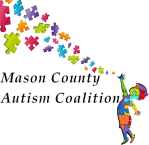 Child’s Name: ______________________________________DOB:__/__/____Today’s Date:__/__/____Name of person filling out form: __________________________________________________Location: __________________________________Relationship to Child: _________________Please leave comments on the backside of this page. Make copies if needed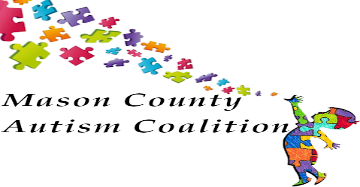 Estimado padre o tutor,Su hijo ha sido remitido al Equipo de Revisión de Autismo Médico Escolar debido a inquietudes sobre un posible trastorno del espectro autista (ASD). Se adjunta un paquete de información y formularios que se necesitan para abordar este problema. Lea este material y siga todas las instrucciones para que podamos ayudarlo a usted y a su hijo/a.Los pacientes que necesiten una primera evaluación para un posible  ASD necesitarán lo siguiente:Nuestro proceso de evaluación de ASD consiste en recopilar toda la información relevante sobre el historial médico, académico, familiar y social de su hijo/a.1. Padres / cuidadores, complete y devuelva a nuestra oficina los siguientes formularios (adjuntos)a. Autorización de expedición de registros segundo. b. SMART Forma demográficac. Smart Forma de evaluacion 2. Ofrezca una herramienta SMART a cualquier persona que esté familiarizada con su hijo/a, como el maestro actual, SLP, OT y / o proveedor de guardería.a. Es su responsabilidad asegurarse de que la escuela / los proveedores le devuelvan estos    formularios antes de enviar el paquete para que SMART lo revise.3. Proporcione a nuestra oficina copias (sin originales) de:a. Boleta de calificaciones - pasado 2 años segundo. b. Informes de pruebas realizadas por psicólogos escolares, terapeutas ocupacionales, de lenguaje o físicos, pruebas de detección de niños, pruebas de desarrollo o pruebas requeridas por el distrito escolar.c. Copias del plan 504, IFSP o IEP, si corresponded.  Informes de evaluaciones anteriores realizadas por médicos, psicólogos o psiquiatras.Pida a la escuela copias de lo necesario.Por favor, lleve el paquete completado a Pediatric Department c/o Mason Clinic 1701 N 13th street Shelton Wa 98584; or fax:  888-985-0681. Si necesita hacer otros arreglos, llame al 360-426-3102. Al recibir la información, nuestro equipo evaluará los datos. Equipo de Revisión de Autismo para la Escuela y la SaludAutorización para la divulgación de registros
 Objetivo: Como padre /guardián tiene el derecho de dar permiso o no para divulgar losregistros de su hijo/a a otras personas o agencias. Este formulario le da la oportunidadde aprobar o no esta petición.Fecha: _____/_____/_____Nombre del niño/a: ________________________ Fecha de nacimiento: ___ / ___ / ___YO AUTORIZO EL INTERCAMBIO DE INFORMACIÓN VERBAL, ESCRITA, O ELECTRÓNICA ENTRE EL EQUIPO DE REFERIDOS DE AUTISMO PARA LA ESCUELA Y LA SALUD (SMART) Y LAS AGENCIAS/PERSONAS A CONTINUACIÓN. LOS REGISTROS QUE SERAN INTERCAMBIADOS INCLUYEN (marque todos que aplican):___ Información Médica /Salud___ Evaluación / Resultados de la Evaluación___ Información sobre Salud Mental___ Información del Desarrollo Actual___ Educativo (IEP / IFSP | Notas de Progreso)___ Otro (Especifique)Equipo de Revisión de Autismo para la Escuela y la Salud (SMART)Llene la información del administrador del caso en el equipo SMART.Nombre de la Organización:_________________________________________________________________________Dirección:____________________________________________________________________________Ciudad, Estado, Código Postal:____________________________________________________________Teléfono/ Número de Fax:_______________________________________________________________INDICAR EL PERIODO DE TIEMPO QUE APLICA:______ Esta autorización es válida por un año. Especifique la fecha en cual terminará _________________ Esta autorización es válida desde: _______________________ a______________________Entiendo que esta información será tratada de manera confidencial y entiendo que mi consentimientopara divulgar los registros es voluntario y puedo retirar mi consentimiento a cualquier momento porescrito. Si retiro mi consentimiento, no aplica a la información que ya se ha proporcionado bajo elconsentimiento anterior.____________________________________________ ____________________________________ Padres / Guardián                                                                                                     Fecha de FirmaEquipo de Revisión de Autismo para la Escuela y la SaludSMARTFecha de referencia: __________________________ Persona refiriendo:_________________________Nombre del niño/a:__________________________ Fecha de nacimiento: ________________________ Padres/Guardián(es):___________________________________ Relación al niño/a: _______________  Dirección de envió:_____________________________________________________________________Teléfono principal: ___________________________________ Otro teléfono: _____________________ Correo electrónico:_____________________________________________________________________Escuela: ______________________________________________________________________________ Maestro/a actual: ______________________________________________________________________Número de contacto:____________________________________________________________________ Correo electrónico:_____________________________________________________________________ Médico de cabecera:____________________________________________________________________ Número de contacto:____________________________________________________________________ Correo electrónico:_____________________________________________________________________ Otro Proveedor Médico: _________________________________________________________________ Número de contacto/Correo electrónico:____________________________________________________ Otro:_________________________________________________________________________________ Formulario de Evaluación Equipo de Revisión de Autismo para la Escuela y la Salud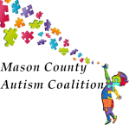 Nombre del niño/a: _________________________________Fecha de nacimiento::__/__/____Fecha:__/__/____Nombre de la persona que completa el formulario: ____________________________________Relacion hacía el niño/a: _________________Por favor, deje comentarios en el reverso de esta página. Haga copias si es necesarioTeacher Interview Form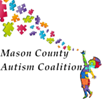 Adapted from Seattle Children’s Autism CenterComplete and return by mail to Pediatric Department c/o Mason Clinic 1701 N 13th street Shelton Wa 98584; or fax:  888-985-0681Name of Child:____________________________________ DOB: ____________  Date:_________________Person Completing Form:________________________________     e-mail:__________________________Describe the child’s school program (if special class placement or service, please describe).Please provide a brief description of this child’s academic functioning.Please provide a brief description of the child’s communication skills (Both verbal and nonverbal including eye contact, gesture use, etc. as applicable). Please provide a brief description of this child’s social functioning in structured social settings (e.g., classroom group work, etc).Please provide a brief description of this child’s social functioning in un-structured social settings (e.g., recess, lunch, school breaks etc).Please describe the quality of this student’s peer relationships (e.g., number or quality of friendships? Does he/she have mutual friendships?)Please describe any concerns regarding restricted or repetitive behaviors (E.g., sensory seeking or sensitivities, repetitive or unusual language use, repetitive motor movements, intense interests, difficulties with transitions, change, or rule breaking, etc.) Do you have concerns for autism spectrum disorder for this student? If yes, How did the concern arise? (e.g., social challenges, etc). When did your concern arise? Almost Never                                          Almost AlwaysThis child requires extra help with                     1             2               3                4              5Social problems.This child requires extra help with                     1             2               3                4              5Academic problems.This child requires extra help with                     1             2               3                4              5behavioral problems.Please provide a brief description of any behavioral problems at school? Additional Comments:Social Communication and InteractionTrueFalseImpairments in the use of eye contact during social interactions. Example: Child looks to the side or at your mouth rather than your eyes when speaking to you.Deficits in the use of facial expressions to communicate. Example: Child doesn’t frown, pout, look surprised.Lack or reduced use of gestures to communicate. Example: Child doesn’t wave bye, nod yes or no, blow a kiss.Impairments in back and forth conversation.  Example: Child won’t add something new or ask a question in response to a comment made to them. Lack of, reduced, or impaired responses to social initiations of othersExample: Child doesn’t respond to his or her name or acknowledge others.Lack of, or reduced interest in peers.Lack of, reduced, or impaired initiations of interaction with othersReduced preference for some peers over others/impaired friendshipsDelays in, or lack of, varied, age appropriate play with peersRestrictive, Repetitive Patterns of Behavior, Interest and ActivitiesTrueFalseHas unusual speech characteristics (echoing, jargon, unusual rhythm or volume)Has repetitive body mannerismsReacts negatively to changes in schedule/insists on samenessHas behavioral ritualsHas verbal rituals ( must say things, or have others say things in a particular way)Has specific interests that are unusual in intensity (hobby of unusual intensity)Engages in a limited range of activities Shows hyper reactivity to sensory inputShows hypo reactivity to sensory inputShows unusual sensory interest and preferencesDisruptive BehaviorTrueFalseEngages in aggressive and/or  destructive behaviors toward self, others or objects  (self-injury, elopement, property destruction)Comunicación social e interacciónCiertoFalso Deficiencias en el uso del contacto visual durante las interacciones sociales. Ejemplo: el niño mira hacia un lado o hacia la boca en lugar de hacia los ojos cuando le hablaDeficiencias en el uso de expresiones faciales para comunicarse. Ejemplo: el niño no frunce el ceño, pone mala cara, se ve sorprendido.Falta o uso reducido de gestos para comunicarse. Ejemplo: el niño no dice adiós, asiente con la cabeza sí o no, da un beso.Deficiencias en la conversación de ida y vuelta (apropiada para el nivel del idioma). Ejemplo: El niño no agregará algo nuevo ni hará una pregunta en respuesta a un comentario que se le haga.Falta de respuestas reducidas o dañadas a las iniciaciones sociales de otrosEjemplo: el niño no responde a su nombre ni reconoce a los demás.Falta de interés o interés reducido en sus compañeros (apropiado para el nivel de desarrollo)Falta de iniciaciones de interacción con otros, reducidas o deterioradasPreferencia reducida para algunos amigos sobre otros / amistades deterioradasRetrasos o falta de juego variado y apropiado para la edad con sus compañerosPatrones restrictivos y repetitivos de comportamiento, interés y actividadesCiertoFalsoTiene características típicas del habla (eco, jerga, ritmo o volumen inusual)Tiene gestos corporales repetitivosReacciona negativamente a los cambios en el horario / insiste en la similitudTiene rituales de comportamientoTiene rituales verbales (debe decir cosas o hacer que otros digan cosas de una manera particular)Tiene intereses específicos que son inusuales en intensidad (pasatiempo de intensidad inusual)Participa en un rango limitado de actividadesTiene un repertorio conductual limitadoMuestra hiperreactividad a la entrada sensorial.Muestra hiporeactividad a la entrada sensorial.Muestra interés y preferencias sensoriales inusualesComportamiento perturbadorCiertoFalsoParticipa en comportamientos agresivos y / o destructivos hacia uno mismo, otros u objetos (autolesiones, fugas, destrucción de propiedades)